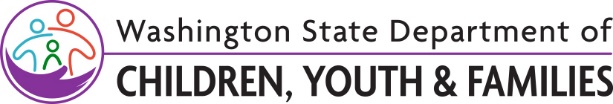 Education and Training Voucher (ETV) ProgramDual Credit ApplicationEducation and Training Voucher (ETV) ProgramDual Credit ApplicationEducation and Training Voucher (ETV) ProgramDual Credit ApplicationEducation and Training Voucher (ETV) ProgramDual Credit ApplicationThe ETV Dual Credit application is for students who are enrolled in an eligible program where you are earning a high school diploma, and taking college credits towards a degree at an accredited college or university.  Not all programs are eligible.  Contact the ETV program to verify eligibility.In these types of programs students typically do not pay tuition, however there are other costs involved which may be covered through the ETV Dual Credit Program.  Eligible ExpensesBooks and Supplies, Fee’s such as technology and lab fees, andTransportationBus pass, or Gas reimbursement and Parking passAward Amount Students may be eligible to receive up to $2,000 per academic year (fall, winter, spring).  Eligibility RequirementsStudents must be enrolled in a dual credit program at an accredited college or university.Students must enroll in a minimum of 6 college credits.Students must meet their college Satisfactory Academic Progress (SAP) requirements by maintaining a 2.0 GPA or better.Submit their class schedule at the beginning of each term.Submit their unofficial transcripts at the end of each term.The ETV Dual Credit application is for students who are enrolled in an eligible program where you are earning a high school diploma, and taking college credits towards a degree at an accredited college or university.  Not all programs are eligible.  Contact the ETV program to verify eligibility.In these types of programs students typically do not pay tuition, however there are other costs involved which may be covered through the ETV Dual Credit Program.  Eligible ExpensesBooks and Supplies, Fee’s such as technology and lab fees, andTransportationBus pass, or Gas reimbursement and Parking passAward Amount Students may be eligible to receive up to $2,000 per academic year (fall, winter, spring).  Eligibility RequirementsStudents must be enrolled in a dual credit program at an accredited college or university.Students must enroll in a minimum of 6 college credits.Students must meet their college Satisfactory Academic Progress (SAP) requirements by maintaining a 2.0 GPA or better.Submit their class schedule at the beginning of each term.Submit their unofficial transcripts at the end of each term.The ETV Dual Credit application is for students who are enrolled in an eligible program where you are earning a high school diploma, and taking college credits towards a degree at an accredited college or university.  Not all programs are eligible.  Contact the ETV program to verify eligibility.In these types of programs students typically do not pay tuition, however there are other costs involved which may be covered through the ETV Dual Credit Program.  Eligible ExpensesBooks and Supplies, Fee’s such as technology and lab fees, andTransportationBus pass, or Gas reimbursement and Parking passAward Amount Students may be eligible to receive up to $2,000 per academic year (fall, winter, spring).  Eligibility RequirementsStudents must be enrolled in a dual credit program at an accredited college or university.Students must enroll in a minimum of 6 college credits.Students must meet their college Satisfactory Academic Progress (SAP) requirements by maintaining a 2.0 GPA or better.Submit their class schedule at the beginning of each term.Submit their unofficial transcripts at the end of each term.The ETV Dual Credit application is for students who are enrolled in an eligible program where you are earning a high school diploma, and taking college credits towards a degree at an accredited college or university.  Not all programs are eligible.  Contact the ETV program to verify eligibility.In these types of programs students typically do not pay tuition, however there are other costs involved which may be covered through the ETV Dual Credit Program.  Eligible ExpensesBooks and Supplies, Fee’s such as technology and lab fees, andTransportationBus pass, or Gas reimbursement and Parking passAward Amount Students may be eligible to receive up to $2,000 per academic year (fall, winter, spring).  Eligibility RequirementsStudents must be enrolled in a dual credit program at an accredited college or university.Students must enroll in a minimum of 6 college credits.Students must meet their college Satisfactory Academic Progress (SAP) requirements by maintaining a 2.0 GPA or better.Submit their class schedule at the beginning of each term.Submit their unofficial transcripts at the end of each term.The ETV Dual Credit application is for students who are enrolled in an eligible program where you are earning a high school diploma, and taking college credits towards a degree at an accredited college or university.  Not all programs are eligible.  Contact the ETV program to verify eligibility.In these types of programs students typically do not pay tuition, however there are other costs involved which may be covered through the ETV Dual Credit Program.  Eligible ExpensesBooks and Supplies, Fee’s such as technology and lab fees, andTransportationBus pass, or Gas reimbursement and Parking passAward Amount Students may be eligible to receive up to $2,000 per academic year (fall, winter, spring).  Eligibility RequirementsStudents must be enrolled in a dual credit program at an accredited college or university.Students must enroll in a minimum of 6 college credits.Students must meet their college Satisfactory Academic Progress (SAP) requirements by maintaining a 2.0 GPA or better.Submit their class schedule at the beginning of each term.Submit their unofficial transcripts at the end of each term.The ETV Dual Credit application is for students who are enrolled in an eligible program where you are earning a high school diploma, and taking college credits towards a degree at an accredited college or university.  Not all programs are eligible.  Contact the ETV program to verify eligibility.In these types of programs students typically do not pay tuition, however there are other costs involved which may be covered through the ETV Dual Credit Program.  Eligible ExpensesBooks and Supplies, Fee’s such as technology and lab fees, andTransportationBus pass, or Gas reimbursement and Parking passAward Amount Students may be eligible to receive up to $2,000 per academic year (fall, winter, spring).  Eligibility RequirementsStudents must be enrolled in a dual credit program at an accredited college or university.Students must enroll in a minimum of 6 college credits.Students must meet their college Satisfactory Academic Progress (SAP) requirements by maintaining a 2.0 GPA or better.Submit their class schedule at the beginning of each term.Submit their unofficial transcripts at the end of each term.The ETV Dual Credit application is for students who are enrolled in an eligible program where you are earning a high school diploma, and taking college credits towards a degree at an accredited college or university.  Not all programs are eligible.  Contact the ETV program to verify eligibility.In these types of programs students typically do not pay tuition, however there are other costs involved which may be covered through the ETV Dual Credit Program.  Eligible ExpensesBooks and Supplies, Fee’s such as technology and lab fees, andTransportationBus pass, or Gas reimbursement and Parking passAward Amount Students may be eligible to receive up to $2,000 per academic year (fall, winter, spring).  Eligibility RequirementsStudents must be enrolled in a dual credit program at an accredited college or university.Students must enroll in a minimum of 6 college credits.Students must meet their college Satisfactory Academic Progress (SAP) requirements by maintaining a 2.0 GPA or better.Submit their class schedule at the beginning of each term.Submit their unofficial transcripts at the end of each term.The ETV Dual Credit application is for students who are enrolled in an eligible program where you are earning a high school diploma, and taking college credits towards a degree at an accredited college or university.  Not all programs are eligible.  Contact the ETV program to verify eligibility.In these types of programs students typically do not pay tuition, however there are other costs involved which may be covered through the ETV Dual Credit Program.  Eligible ExpensesBooks and Supplies, Fee’s such as technology and lab fees, andTransportationBus pass, or Gas reimbursement and Parking passAward Amount Students may be eligible to receive up to $2,000 per academic year (fall, winter, spring).  Eligibility RequirementsStudents must be enrolled in a dual credit program at an accredited college or university.Students must enroll in a minimum of 6 college credits.Students must meet their college Satisfactory Academic Progress (SAP) requirements by maintaining a 2.0 GPA or better.Submit their class schedule at the beginning of each term.Submit their unofficial transcripts at the end of each term.Student Contact InformationStudent Contact InformationStudent Contact InformationStudent Contact InformationStudent Contact InformationStudent Contact InformationStudent Contact InformationStudent Contact InformationNAME (FIRST, LAST)NAME (FIRST, LAST)NAME (FIRST, LAST)NAME (FIRST, LAST)NAME (FIRST, LAST)DATE OF BIRTHDATE OF BIRTHSEX  Male     Female   
  XMAILING ADDRESS	CITY	STATE	ZIP CODEMAILING ADDRESS	CITY	STATE	ZIP CODEMAILING ADDRESS	CITY	STATE	ZIP CODEMAILING ADDRESS	CITY	STATE	ZIP CODEMAILING ADDRESS	CITY	STATE	ZIP CODEMAILING ADDRESS	CITY	STATE	ZIP CODEMAILING ADDRESS	CITY	STATE	ZIP CODEMAILING ADDRESS	CITY	STATE	ZIP CODECOUNTYCOUNTYCOUNTYCOUNTYCOUNTYETHNICITYETHNICITYETHNICITYHOME TELEPHONE NUMBERHOME TELEPHONE NUMBERCELL PHONE NUMBERCELL PHONE NUMBERCELL PHONE NUMBERE-MAIL ADDRESSE-MAIL ADDRESSLAST FOUR DIGITS OF YOUR SSNCaregiver Contact InformationCaregiver Contact InformationCaregiver Contact InformationCaregiver Contact InformationCaregiver Contact InformationCaregiver Contact InformationCaregiver Contact InformationCaregiver Contact InformationNAME (FIRST, LAST)NAME (FIRST, LAST)NAME (FIRST, LAST)NAME (FIRST, LAST)NAME (FIRST, LAST)TELEPHONE NUMBERTELEPHONE NUMBERE-MAIL ADDRESSMAILING ADDRESS	CITY	STATE	ZIP CODEMAILING ADDRESS	CITY	STATE	ZIP CODEMAILING ADDRESS	CITY	STATE	ZIP CODEMAILING ADDRESS	CITY	STATE	ZIP CODEMAILING ADDRESS	CITY	STATE	ZIP CODEMAILING ADDRESS	CITY	STATE	ZIP CODEMAILING ADDRESS	CITY	STATE	ZIP CODEMAILING ADDRESS	CITY	STATE	ZIP CODESocial Worker Contact InformationSocial Worker Contact InformationSocial Worker Contact InformationSocial Worker Contact InformationSocial Worker Contact InformationSocial Worker Contact InformationSocial Worker Contact InformationSocial Worker Contact InformationNAME OF SOCIAL WORKER (FIRST, LAST)NAME OF SOCIAL WORKER (FIRST, LAST)NAME OF SOCIAL WORKER (FIRST, LAST)NAME OF SOCIAL WORKER (FIRST, LAST)NAME OF SOCIAL WORKER (FIRST, LAST)TELEPHONE NUMBERTELEPHONE NUMBERE-MAIL ADDRESSMAILING ADDRESS	CITY	STATE	ZIP CODEMAILING ADDRESS	CITY	STATE	ZIP CODEMAILING ADDRESS	CITY	STATE	ZIP CODEMAILING ADDRESS	CITY	STATE	ZIP CODEMAILING ADDRESS	CITY	STATE	ZIP CODEMAILING ADDRESS	CITY	STATE	ZIP CODEMAILING ADDRESS	CITY	STATE	ZIP CODEMAILING ADDRESS	CITY	STATE	ZIP CODEHigh School and College InformationHigh School and College InformationHigh School and College InformationHigh School and College InformationHigh School and College InformationHigh School and College InformationHigh School and College InformationHigh School and College InformationNAME OF HIGH SCHOOLNAME OF HIGH SCHOOLNAME OF HIGH SCHOOLNAME OF HIGH SCHOOLNAME OF HIGH SCHOOLNAME OF HIGH SCHOOLNAME OF HIGH SCHOOLTELEPHONE NUMBERADDRESS	CITY	STATE	ZIP CODEADDRESS	CITY	STATE	ZIP CODEADDRESS	CITY	STATE	ZIP CODEADDRESS	CITY	STATE	ZIP CODEADDRESS	CITY	STATE	ZIP CODEADDRESS	CITY	STATE	ZIP CODEADDRESS	CITY	STATE	ZIP CODEADDRESS	CITY	STATE	ZIP CODECURRENT GRADE LEVELCURRENT GRADE LEVELCURRENT GRADE LEVELQUARTER ATTENDING IN DUAL CREDIT PROGRAM (CHECK ALL THAT APPLY)		  Fall         Winter         Spring QUARTER ATTENDING IN DUAL CREDIT PROGRAM (CHECK ALL THAT APPLY)		  Fall         Winter         Spring QUARTER ATTENDING IN DUAL CREDIT PROGRAM (CHECK ALL THAT APPLY)		  Fall         Winter         Spring QUARTER ATTENDING IN DUAL CREDIT PROGRAM (CHECK ALL THAT APPLY)		  Fall         Winter         Spring QUARTER ATTENDING IN DUAL CREDIT PROGRAM (CHECK ALL THAT APPLY)		  Fall         Winter         Spring NAME OF COLLEGE/UNIVERSITYNAME OF COLLEGE/UNIVERSITYNAME OF COLLEGE/UNIVERSITYNAME OF COLLEGE/UNIVERSITYNAME OF COLLEGE/UNIVERSITYNAME OF COLLEGE/UNIVERSITYNAME OF COLLEGE/UNIVERSITYNAME OF COLLEGE/UNIVERSITYSupporting DocumentsSupporting DocumentsSupporting DocumentsSupporting DocumentsSupporting DocumentsSupporting DocumentsSupporting DocumentsSupporting DocumentsThe ETV Program will need the following documents:ETV Participation AgreementA copy of the student’s college class schedule required at the beginning of each term.A copy of the student’s unofficial transcripts from the college is required at the end of each term	ETV Payment Request FormThe ETV Program will need the following documents:ETV Participation AgreementA copy of the student’s college class schedule required at the beginning of each term.A copy of the student’s unofficial transcripts from the college is required at the end of each term	ETV Payment Request FormThe ETV Program will need the following documents:ETV Participation AgreementA copy of the student’s college class schedule required at the beginning of each term.A copy of the student’s unofficial transcripts from the college is required at the end of each term	ETV Payment Request FormThe ETV Program will need the following documents:ETV Participation AgreementA copy of the student’s college class schedule required at the beginning of each term.A copy of the student’s unofficial transcripts from the college is required at the end of each term	ETV Payment Request FormThe ETV Program will need the following documents:ETV Participation AgreementA copy of the student’s college class schedule required at the beginning of each term.A copy of the student’s unofficial transcripts from the college is required at the end of each term	ETV Payment Request FormThe ETV Program will need the following documents:ETV Participation AgreementA copy of the student’s college class schedule required at the beginning of each term.A copy of the student’s unofficial transcripts from the college is required at the end of each term	ETV Payment Request FormThe ETV Program will need the following documents:ETV Participation AgreementA copy of the student’s college class schedule required at the beginning of each term.A copy of the student’s unofficial transcripts from the college is required at the end of each term	ETV Payment Request FormThe ETV Program will need the following documents:ETV Participation AgreementA copy of the student’s college class schedule required at the beginning of each term.A copy of the student’s unofficial transcripts from the college is required at the end of each term	ETV Payment Request FormI certify by my signature and initials (please initial before each line and sign and date at the bottom):I certify by my signature and initials (please initial before each line and sign and date at the bottom):I certify by my signature and initials (please initial before each line and sign and date at the bottom):I certify by my signature and initials (please initial before each line and sign and date at the bottom):I certify by my signature and initials (please initial before each line and sign and date at the bottom):I certify by my signature and initials (please initial before each line and sign and date at the bottom):I certify by my signature and initials (please initial before each line and sign and date at the bottom):I certify by my signature and initials (please initial before each line and sign and date at the bottom):To the best of my knowledge all information submitted in this application is complete and accurate.  I understand if the information is found to be false, it is sufficient cause for rejection or dismissal from the Education and Training Voucher (ETV) program.To the best of my knowledge all information submitted in this application is complete and accurate.  I understand if the information is found to be false, it is sufficient cause for rejection or dismissal from the Education and Training Voucher (ETV) program.To the best of my knowledge all information submitted in this application is complete and accurate.  I understand if the information is found to be false, it is sufficient cause for rejection or dismissal from the Education and Training Voucher (ETV) program.To the best of my knowledge all information submitted in this application is complete and accurate.  I understand if the information is found to be false, it is sufficient cause for rejection or dismissal from the Education and Training Voucher (ETV) program.To the best of my knowledge all information submitted in this application is complete and accurate.  I understand if the information is found to be false, it is sufficient cause for rejection or dismissal from the Education and Training Voucher (ETV) program.To the best of my knowledge all information submitted in this application is complete and accurate.  I understand if the information is found to be false, it is sufficient cause for rejection or dismissal from the Education and Training Voucher (ETV) program.To the best of my knowledge all information submitted in this application is complete and accurate.  I understand if the information is found to be false, it is sufficient cause for rejection or dismissal from the Education and Training Voucher (ETV) program.I give permission to the Department of Children, Youth & Families to provide verification of my foster care status with the college or university to which I have applied, been admitted or am enrolled.I give permission to the Department of Children, Youth & Families to provide verification of my foster care status with the college or university to which I have applied, been admitted or am enrolled.I give permission to the Department of Children, Youth & Families to provide verification of my foster care status with the college or university to which I have applied, been admitted or am enrolled.I give permission to the Department of Children, Youth & Families to provide verification of my foster care status with the college or university to which I have applied, been admitted or am enrolled.I give permission to the Department of Children, Youth & Families to provide verification of my foster care status with the college or university to which I have applied, been admitted or am enrolled.I give permission to the Department of Children, Youth & Families to provide verification of my foster care status with the college or university to which I have applied, been admitted or am enrolled.I give permission to the Department of Children, Youth & Families to provide verification of my foster care status with the college or university to which I have applied, been admitted or am enrolled.I understand my educational records are confidential and cannot be disclosed without my consent.  With that understanding I give permission to any college, university, or vocational/technical college that I am attending, have attended, or to which I am applying to, provide information about me for the purpose of evaluating my application or assisting me in obtaining educational funding.I understand my educational records are confidential and cannot be disclosed without my consent.  With that understanding I give permission to any college, university, or vocational/technical college that I am attending, have attended, or to which I am applying to, provide information about me for the purpose of evaluating my application or assisting me in obtaining educational funding.I understand my educational records are confidential and cannot be disclosed without my consent.  With that understanding I give permission to any college, university, or vocational/technical college that I am attending, have attended, or to which I am applying to, provide information about me for the purpose of evaluating my application or assisting me in obtaining educational funding.I understand my educational records are confidential and cannot be disclosed without my consent.  With that understanding I give permission to any college, university, or vocational/technical college that I am attending, have attended, or to which I am applying to, provide information about me for the purpose of evaluating my application or assisting me in obtaining educational funding.I understand my educational records are confidential and cannot be disclosed without my consent.  With that understanding I give permission to any college, university, or vocational/technical college that I am attending, have attended, or to which I am applying to, provide information about me for the purpose of evaluating my application or assisting me in obtaining educational funding.I understand my educational records are confidential and cannot be disclosed without my consent.  With that understanding I give permission to any college, university, or vocational/technical college that I am attending, have attended, or to which I am applying to, provide information about me for the purpose of evaluating my application or assisting me in obtaining educational funding.I understand my educational records are confidential and cannot be disclosed without my consent.  With that understanding I give permission to any college, university, or vocational/technical college that I am attending, have attended, or to which I am applying to, provide information about me for the purpose of evaluating my application or assisting me in obtaining educational funding.SIGNATURE (Typed or E-Signature OK)	DATESIGNATURE (Typed or E-Signature OK)	DATESIGNATURE (Typed or E-Signature OK)	DATESIGNATURE (Typed or E-Signature OK)	DATESIGNATURE (Typed or E-Signature OK)	DATESIGNATURE (Typed or E-Signature OK)	DATEPRINT NAMEPRINT NAMEEmail to:   etvwash@dcyf.wa.govEmail to:   etvwash@dcyf.wa.govEmail to:   etvwash@dcyf.wa.govEmail to:   etvwash@dcyf.wa.govEmail to:   etvwash@dcyf.wa.govEmail to:   etvwash@dcyf.wa.govEmail to:   etvwash@dcyf.wa.govEmail to:   etvwash@dcyf.wa.gov